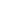 ΣΤΟΙΧΕΙΑ ΑΙΤΟΥΝΤΟΣΑ.Μ.:  Όνομα:   	Επώνυμο: Όνομα Πατρός: Τόπος Γέννησης (ταυτότητα): Δ/νση μόνιμης κατοικίαςΟδός: Αριθμ.:   Τ.Κ.: Πόλη: Τηλέφωνο: Ρόδος    /  /2019Προςτη Γραμματεία  του Τμήματος Μεσογειακών ΣπουδώνΈχοντας ανακηρυχθεί πτυχιούχος του Προγράμματος Μεταπτυχιακών Σπουδών «Εφαρμοσμένες Αρχαιολογικές Επιστήμες», παρακαλώ για τη χορήγηση βεβαίωση αναλυτικής βαθμολογίας στην απονομή πτυχίων της Σχολής Ανθρωπιστικών Επιστημών του Παν/μίου Αιγαίου, την 21/11/2019 στις εγκαταστάσεις του Πανεπιστημίου Αιγαίου στη Ρόδο.Ο / Η Αιτών/ούσα